PIRATE Bill passes House 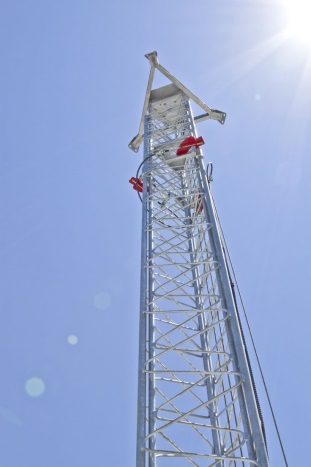 The House passed the PIRATE Bill on Monday, hoping to discourage unlicensed radio stations from operating by fining them 10 times more per day than previously, as well as requiring sweeps of the five biggest US markets for pirates and creating a national database of both legal broadcasters and pirates. Inside Radio 2/25/19http://www.insideradio.com/free/house-passes-pirate-bill-would-raise-fines-up-to-million/article_511370d4-394b-11e9-82b4-5395b7e20642.htmlImage credit:https://i.pinimg.com/736x/08/51/51/085151e20d0d1598c89ba060dfd10284.jpg